* – 1) дані підрозділи вносяться до силабусу в разі, якщо практичні та (або) лабораторні заняття проводить інший викладач, котрий не є автором курсу та лектором; 2) припустимо змінювати назву підрозділу на «Викладач лабораторних та практичних занять:», якщо лабораторні та практичні заняття проводить один викладач, котрий не є автором курсу та лектором.Анотація навчального курсуМета курсу (набуті компетентності)Унаслідок вивчення даного навчального курсу здобувач вищої освіти набуде таких компетентностей, як:Здатність застосовувати системний підхід, інтегруючи знання з інших дисциплін та враховуючи природничі аспекти під час розв’язання теоретичних та прикладних завдань обраної сфери наукових досліджень.Здатність орієнтуватися в інформаційному просторі, здійснювати пошук і критично оцінювати інформацію,  оперувати нею у професійній діяльностіЗдатність до абстрактногомислення, аналізу та синтезу.Здатність вільно спілкуватись українською літературною мовою, адекватно використовувати мовні ресурси, демонструвати сформовану мовну та мовленнєву компетенції в процесі фахової комунікації.Здатністьгенеруватиновіідеї (креативність).Структура курсуРекомендована літератураБазова:Академічна чесність як основа сталого розвитку університету /Міжнарод. благод. Фонд «Міжнарод. фонд досліджень освітньої політики»; за заг. ред. Т.В. Фінікова, А.Є. Артюхова. – К.: Таксон, 2016. – 234 с.Культура фахового мовлення: Навчальний посібник/ За ред..Н.Д.Бабич. — Чернівці: Книги – ХХІ, 2005. Мацько Л.І., Кравець Л.В. Культура української фахової мови: навч. посіб. / Л.І. Мацько, Л.В. Кравець. – К.: ВЦ «Академія», 2007. – 360 с.Михайлова О. Г. Українське наукове мовлення. Лексичні та граматичні особливості : навч. посіб. / Михайлова О. Г., Сидоренко А. А., Сухопар В. Ф.– Х., 2000. – 97 с.Онуфрієнко Г.С. Науковий стиль української мови: навч. посіб. з алґоритмічними приписами. / Г.С. Онуфрієнко. – 2-ге вид. перероб. та доп. – К.: Центр учбової літератури, 2009. – 392 с.Семеног О.М. Культура наукової української мови: навч. посіб. / О.М. Семеног. – 2-ге вид., стереотип. – К.: ВЦ «Академія», 2012. – 216 с.Семеног О.М. Академічне письмо: лінгвокультурологічний підхід: навч. посіб. / О.М. Семеног, О.Л. Фаст. – Суми: СумДПУ імені А.С. Макаренка, 2015. – 220 с.Хоружий Г.Ф. Академічна культура: цінності та принципи вищої освіти / Г.Ф. Хоружий. – Тернопіль: Навчальна книга – Богдан, 2012. – 320 с.Допоміжна:Ковальова А. Проблеми академічного плагіату та авторського права у цифровому просторі України / А. Ковальова // Спеціальні історичні 45 дисципліни: питання теорії та методики: зб. наук. пр. – К., 2013. – Ч. 21: Електронні інформаційні ресурси. – С. 61–71.Мельниченко А. Прояви академічноїнечесності / А. Мельниченко // Академічначесність як основа сталогорозвиткууніверситету /Міжнарод. благод. Фонд «Міжнарод. фонд дослідженьосвітньоїполітики»; за заг. ред. Т.В. Фінікова, А.Є. Артюхова. – К.: Таксон, 2016. – С. 107–120.Сміт Р. Про недобросовісну практику науковихдосліджень / Р. Сміт // Морфологія. – Дніпропетровськ, 2007. – Т. 1, № 3. – С. 106–111.Еко У. Як написатидипломну роботу: Гуманітарні науки / У. Еко; пер. за ред. О. Глотова. – Тернопіль: Мандрівець, 2007. – 224 с.Євсєєва Г.П. Основні вимоги до якісного оформлення наукових публікацій / Г.П. Євсєєва, М.В. Савицький // Вісник Придніпровської державної академії будівництва та архітектури. – Дніпропетровськ, 2014. – № 8. – С. 54–62.Селігей П. Світло і тінінаукового стилю: Монографія / НАН України. Інститутмовознавстваім.. О. О. Потебні / П.О. Селігей. – К.: Вид.дім «Києво-Могилянськаакадемія», 2016. – С. 336–524.Інграффіа Т. Інструкція з написання наукової статті / Т. Інграффіа, К.-Х. Швальбе // Морфологія. – Дніпропетровськ, 2013. – Т. VII, № 1. – С. 96– 100.Суховірський О. Використання засобів мережі інтернет в процесі пошуку інформації для студентських наукових досліджень з педагогіки / О. Суховірський // Проблеми підготовки сучасного вчителя: зб. наук. пр. 37 Уманського держ. пед. ун-ту імені Павла Тичини. – Умань, 2011. – № 3. – С. 131–135.Бібліографічнепосилання. Загальніположення та правила складання: ДСТУ 8302:2015 / Нац. стандарт України. – Вид.офіц. – Введ. з 01.07.2016. – К.: УкрНДНЦ, 2016. – 16 с. – (Інформація та документація).ДСТУ 4163-2003. Державна уніфікована система документації. Уніфікована система організаційно-розпорядчої документації. Вимоги до оформлювання документів. – К., 2003.ДСТУ 2395 – 94 Обстеження документа, встановлення його предмета та відбір термінів індексування. Загальні вимоги.ДСТУ 3325 – 96 Термінологія. Визначення основних понять.СТУ 3582 – 97 Скорочення слів в українській мові у бібліографічному описі. Загальні вимоги та правила.СТУ 3966 – 2000 Засади і правила розроблення стандартів на терміни та визначення понять.Інформаційні ресурси:Щопотрібно знати про плагіат: посібник з академічноїграмотності та етики для «чайників». – Назва з екрану. – Режим доступу: http://library.kubg.edu.ua/images/stories/Departaments/biblio/PDF/books_acgr.pdf.Академічне письмо та бібліографія - Головна. – Назва з екрану. – Режим доступу: bibliosynergy.ula.org.ua/index.php/proekt1.Рекомендації до пошукунауковоїінформації за допомогоюінтернетресурсів. – Назва з екрану. – Режим доступу: https://docs.google.com/document/d/1sUBDVqvUxuAfoi1yNW47y.../edit?hl=uk.Стиліоформленнябібліографічнихпосилань для міжнароднихпублікацій. Ч. 1. – Назва з екрану. – Режим доступу: www.library.ukma.edu.ua/.../Styli_oformlennya_bibliohrafichnykh.http://javot.net/mova/smist.htmhttp://knlu.kiev.ua/?AC=115Методичне забезпечення1.Основи наукового мовлення: навч.-метод. посіб. / уклад.: О.А. Бобер, С.А. Бронікова, Т.Д. Єгорова та ін.; за ред. І.М. Плотницької, Р.І. Ленди. – К.: НАДУ, 2012. – 48 с.2.Студентська науково-дослідницька робота (Нормативно-методичні рекомендації). – Львів: ЛНУ імені Івана Франка, 2010. – 58 с.Оцінювання курсуЗа повністю виконані завдання студент може отримати визначену кількість балів:Шкала оцінювання студентівПолітика курсуСилабус курсу:Силабус курсу: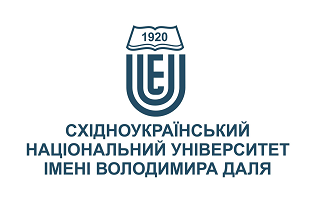 КУЛЬТУРА НАУКОВОГО АКАДЕМІЧНОГО ПИСЬМАКУЛЬТУРА НАУКОВОГО АКАДЕМІЧНОГО ПИСЬМАСтупінь вищої освіти:магістрмагістрСпеціальність: 014 Середня освіта014 Середня освітаРік підготовки:1-й1-йСеместр викладання:1-й1-йКількість кредитів ЄКТС:33Мова(-и) викладання:українськаукраїнськаВид семестрового контролюзалікзалікАвтор курсу та лектор:Автор курсу та лектор:Автор курсу та лектор:Автор курсу та лектор:Автор курсу та лектор:Карловас Олена Адасівна (лектор)                                         Карловас Олена Адасівна (лектор)                                         Карловас Олена Адасівна (лектор)                                         Карловас Олена Адасівна (лектор)                                         Карловас Олена Адасівна (лектор)                                         Карловас Олена Адасівна (лектор)                                         Карловас Олена Адасівна (лектор)                                         Карловас Олена Адасівна (лектор)                                         вчений ступінь, вчене звання, прізвище, ім’я та по батьковівчений ступінь, вчене звання, прізвище, ім’я та по батьковівчений ступінь, вчене звання, прізвище, ім’я та по батьковівчений ступінь, вчене звання, прізвище, ім’я та по батьковівчений ступінь, вчене звання, прізвище, ім’я та по батьковівчений ступінь, вчене звання, прізвище, ім’я та по батьковівчений ступінь, вчене звання, прізвище, ім’я та по батьковівчений ступінь, вчене звання, прізвище, ім’я та по батьковістарший викладач кафедри української філології та журналістикистарший викладач кафедри української філології та журналістикистарший викладач кафедри української філології та журналістикистарший викладач кафедри української філології та журналістикистарший викладач кафедри української філології та журналістикистарший викладач кафедри української філології та журналістикистарший викладач кафедри української філології та журналістикистарший викладач кафедри української філології та журналістикипосадапосадапосадапосадапосадапосадапосадапосадаkarl18@snu.edu.ua+38-095-825-58-49за розкладомелектронна адресателефонмесенджермесенджерконсультаціїВикладач лабораторних занять:*Викладач лабораторних занять:*Викладач лабораторних занять:*Викладач лабораторних занять:*Викладач лабораторних занять:*вчений ступінь, вчене звання, прізвище, ім’я та по-батьковівчений ступінь, вчене звання, прізвище, ім’я та по-батьковівчений ступінь, вчене звання, прізвище, ім’я та по-батьковівчений ступінь, вчене звання, прізвище, ім’я та по-батьковівчений ступінь, вчене звання, прізвище, ім’я та по-батьковівчений ступінь, вчене звання, прізвище, ім’я та по-батьковівчений ступінь, вчене звання, прізвище, ім’я та по-батьковівчений ступінь, вчене звання, прізвище, ім’я та по-батьковіпосадапосадапосадапосадапосадапосадапосадапосадаелектронна адресателефонмесенджермесенджерконсультаціїВикладач практичних занять:*Викладач практичних занять:*Викладач практичних занять:*Викладач практичних занять:*Викладач практичних занять:*вчений ступінь, вчене звання, прізвище, ім’я та по батьковівчений ступінь, вчене звання, прізвище, ім’я та по батьковівчений ступінь, вчене звання, прізвище, ім’я та по батьковівчений ступінь, вчене звання, прізвище, ім’я та по батьковівчений ступінь, вчене звання, прізвище, ім’я та по батьковівчений ступінь, вчене звання, прізвище, ім’я та по батьковівчений ступінь, вчене звання, прізвище, ім’я та по батьковівчений ступінь, вчене звання, прізвище, ім’я та по батьковіпосадапосадапосадапосадапосадапосадапосадапосадаелектронна адресателефонмесенджермесенджерконсультаціїЦілі вивчення курсу:Дисципліна "Культура наукового академічного письма" покликана зорієнтувати та навчити студентів практичної цінності та важливості академічної доброчесності;поглибити знання про науковий стиль української мови, розширити уявлення про українську наукову мову, мовні засоби наукового тексту;підготувати майбутнього спеціаліста до створення власної науково-дослідницької роботи, що передбачає ознайомлення із етичними та теоретичними засадами наукової діяльності; характеристику джерел інформації та технік їх аналізу; опис методів наукових досліджень, специфіки використання їх на практиці.Результати навчання:Знати: особливості жанру академічногописьма; правила оформлення науково-дослідної роботи; закономірності функціонування мовних засобів у різних жанрахнаукових текстів;технології роботи із сучасним українськомовним науковим текстом.Вміти: складати рецензії на наукову роботу, тези доповіді, анотації, реферати;  використовувати отриману інформацію у власному писемному чи усному науковому мовленні; редагувати наукові тексти;	використовувати навички роботи з комп’ютером та знання й уміння в галузі сучасних інформаційних технологій; збиратита вивчати факти,  самостійно шукати й опрацьовуватифахові джерела.Передумови до початку вивчення:Базові знання, отримані при вивченні дисциплін “Сучасна українська літературна мова”,“Вступ до мовознавства”, “Орфоепічний та орфографічний практикум”, “Українська мова (за професійним спрямуванням)”навички у сфері наукових досліджень.ТемаГодини (Л/ЛБ/ПЗ)Стислий змістІнструменти і завдання1.Засади вищоїосвіти. Основніпоняття, підходитазавдання курсу.Академічнадоброчесність і їїпорушення. Кодексичесті2/0/2Університетвідкласичного до сучасного.Концепціїкласичногоуніверситету.Основні засади європейськоївищоїосвіти.Академічна культура й етика у вищійосвіті.Корпоративнаетика.Інтелектуальна свобода.Основні прояви академічноїнечесності.Методизапобіганняакадемічноїнечесності.Кодексичестіуніверситетів; правила поведінкистудентівУчасть в обговоренні. Презентація2.Інтелектуальнавласність і їїпорушення. Поняттяплагіату. Видиплагіату2/0/2Інтелектуальнавласністьупостіндустріальному й інформаційномусуспільстві.Міжнародні договори іззабезпеченняавторського права, чинні на територіїУкраїни.Можливості й правила використанняінтелектуальноївласності.Концепція «суспільногонадбання».Закон України «Про вищуосвіту»(ст.69).Виявленняплагіату, антиплагіатніпрограмиРольові ігри. Диспут3.Науковий стиль сучасної української літературної мови. Жанри наукового стилю.Структурні особливості наукових робіт.Науковемовлення. Культура спілкування. Науковий текст2/0/2Основні поняття наукового стилю.Підстилі та жанрові різновиди наукового стилю.Мовнізасобинаукового стилю (підстилі: науково-популярний і науково-навчальний).Усна й писемнаформинаукового стилю. Наукова лексика; фаховамова.Культура мовлення, мовленнєвийетикет як компонент комунікації.Підготовка й написання наукового текстуПрактичні вправи. Аналіз різножанрових наукових текстів4.Науковий стиль українськоїмови: уснемовлення1/0/2Вербальні й невербальніскладові в усномунауковомумовленні.Різновиди мовленнєвих помилок: лексичні, морфологічні, синтаксичні, стилістичні функції наукового стилюНаукові виступи. Практичні вправи на редагування  наукових текстів5.Науковий стиль українськоїмови: писемнемовлення. Лексика наукового стилю 1/0/2Основні характеристики наукового стилю мовлення. Мовнізасоби.Загальна характеристика лексики наукового стилю.Особливості функціонування термінів у науковому стилі й прийоми введення їх у тексти. Інтернаціональні терміниТвір на обрану темуу власненауковомутанауково-популярному підстилях.Робота з термінологічними словниками6.Робота з джерелами. Цитата. Покликання. Бібліографічнийпошук. Укладання бібліографії.  Культура оформленнянаукового тексту: цитування й покликання2/0/4Правила цитування й оформленняпокликань.Укладаннябібліографіїдослідницькоїроботи. Каталоги.Пошукінформації в Інтернеті.Правила цитування в науковомутексті (вітчизняний стандарт).Міжнародніпринципицитування і покликанняКонспект-відповідь. Бібліографія до темиз використаннямалфавітних і систематичнихбібліотечнихкаталогів7.Культура оформленнянаукового тексту: інформаційнітехнології на допомогу студенту1/0/2Електроннібібліотечні каталоги. Системипошукунауковоїінформації в Інтернеті.  ЕлектроннібазиданихБібліографія до теми з використаннямалфавітних і систематичнихбібліотечнихкаталогів8.Особливості вживання форм іменних та дієслівних частин мови в науковому стилі1/0/6Прикметники в науковому мовленні.Використання числівників у наукових текстах. Стилістичні особливості займенника.Дієслово та його форми у науковому стиліПрактичні вправи9.Виражальні можливості синтаксичних одиниць у науковому стилі1/0/4Завершеність, повнота і логічна послідовність викладу в науковому тексті.Складні речення різних видів. Вставні та вставлені конструкції. Порядок розміщення членів речення. Структура текстуАналіз уривків наукових текстів. Практичні вправи10.Скорочування слів і словосполучень. Запис цифрової інформації в науковому тексті0/0/2Використання скорочень, абревіатур у наукових текстахПрактичні вправи11.Основи наукового редагування2/0/2Редагування наукових текстів.Типові помилки в науковій мовіПрактичні вправи. Аналіз уривків наукових текстів12.Особливості перекладу наукових текстів2/0/4Види перекладу.Типові помилки під час перекладу наукових текстів українською мовою.Віддієслівні іменники.Труднощі перекладу процесових понять. Активні та пасивні дієприкметники.Переклад речень з дієприкметниковимизворотами. Уживання мовних кліше в науковому тексті. Прийменникові конструкціїПрактичні вправи. ТаблиціІнструменти і завданняКількість балівУчасть в обговоренні. Диспут. Науковий виступ20Практичні вправи. Рольові ігри40Презентація10Твір. Бібліографії20Залік (тест)10Разом100Сума балів за всі види навчальної діяльностіОцінкаECTSОцінка за національною шкалоюОцінка за національною шкалоюСума балів за всі види навчальної діяльностіОцінкаECTSдля екзамену, курсового проекту (роботи), практикидля заліку90 – 100Авідміннозараховано82-89Вдобрезараховано74-81Сдобрезараховано64-73Dзадовільнозараховано60-63Езадовільнозараховано35-59FXнезадовільно з можливістю повторного складанняне зараховано з можливістю повторного складання0-34Fнезадовільно з обов’язковим повторним вивченням дисциплінине зараховано з обов’язковим повторним вивченням дисципліниПлагіат та академічна доброчесність:Під час виконання практичних завдань студент має дотримуватись політики академічної доброчесності. Запозичення мають бути оформлені відповідними посиланнями. Списування є забороненим.Результати навчання студентів оцінюються викладачем об’єктивно. Здобувачі вищої освіти самостійно виконують навчальні завдання, завдання поточного та підсумкового контролю результатів навчання (для осіб з особливими освітніми потребами ця вимога застосовується з урахуванням їхніх індивідуальних потреб і можливостей).Завдання і заняття:Усі завдання, передбачені програмою курсу, мають бути виконані своєчасно й оцінені в спосіб, зазначений вище. Аудиторні заняття мають відвідуватись регулярно. Пропущені заняття (з будь-яких причин) мають бути відпрацьовані з отриманням відповідної оцінки не пізніше останнього тижня поточного семестру. Через поважну причину (хвороба, академічна мобільність тощо) терміни відпрацювання можуть бути збільшені за письмовим дозволом декана.Поведінка в аудиторії:На заняття студенти приходять до аудиторії відповідно до розкладу, не запізнюючись.Під час занять студенти:не залишають аудиторію без дозволу викладача;коректноповодятьсяміж собою;вільновисловлюютьсвої погляди;не заважають викладачеві проводити заняття.Під час контролю знань студенти:не послуговуються зовнішніми джерелами інформації, які заборонено використовувати під час виконання роботи);не можутьрозмовляти з іншими студентами та порушувати режим тиші в аудиторії;мають право на отриманнявідвикладачароз’ясненьпро причини отриманнянизької/незадовільноїоцінки.